*Can be used to solve __________________ quadratic equation.How to Organize Your CTS Work1)  Get equation in form 		*Your leading coefficient MUST by equal to 1. If it is not, divide ALL of the terms by the leading coefficient.2)  In left margin	 	3)  Lay out your work to prepare to “add-in” the “complete the square” term. 				          			 = everything else +	4)  “Add-in” the “complete the square” term.                                         = everything else + 5)  Rewrite the Perfect Trinomial as a Perfect Square.6)  Take the square root of both sides to solve.Example: Solve by completing the square.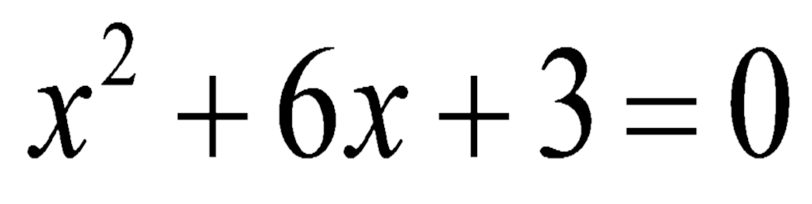 Example: Solve by completing the square.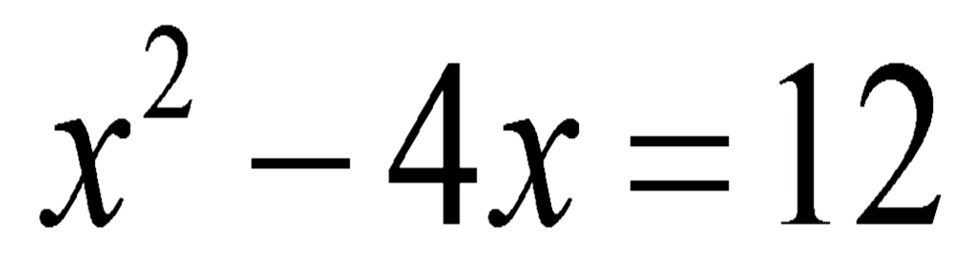 Example: Solve by completing the square.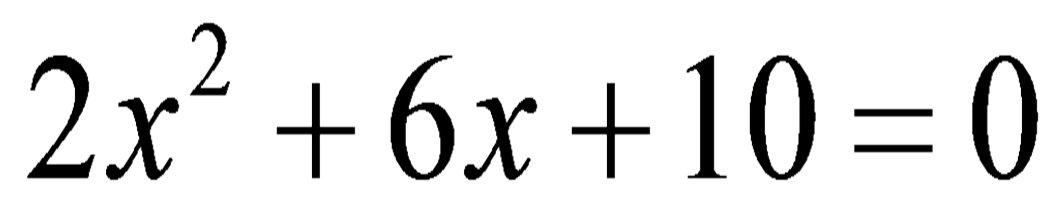 